	                                  Obec Lipová    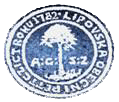 POZVÁNKA NA ZASEDÁNÍ ZASTUPITELSTVA OBCE LIPOVÁStarosta obce Lipová v souladu s ustanovením § 93, odst. 1 zákona č. 128/2000 Sb., o obcích informuje občany o konání veřejného zasedání Zastupitelstva obce Lipová.Místo konání:		Obecní úřad Lipová - zasedací místnostDoba konání:		14. 10. 2016 od 18:00 (pátek)Navržený program:ZahájeníKontrola zápisuPříkazní smlouva 04/2016Zpráva starosty z jednání (Vrbětice výbuch)Vyjádření MV ČR k odškodnění občanůZměna poskytovatele telekomunikačních služebŽádost o bezplatný převod pozemků od státuPlnění rozpočtu za 3.Q.2016Zajištění programu besedy se senioryDiskuze UsneseníZávěr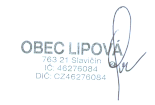 Pala Miroslavstarosta obce LipováČíslo jednací: 		OULI 258 /2016Vyvěšeno dne: 		6.10.2016  	(na úřední desce v listinné i elektronické podobě)Sňato dne: